V případě zájmu o účast v projektu nám zašlete vyplněný dotazník.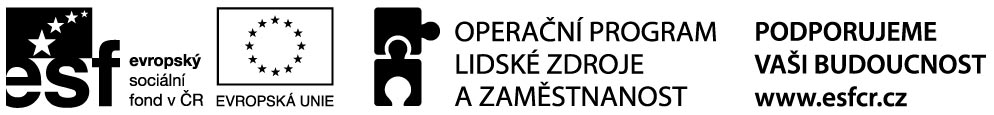 Vstupní dotazník pro projekt„Věk a péče nemusí být překážkou“Vážení zájemci, nabízíme Vám možnost zúčastnit se projektu „Věk a péče nemusí být překážkou“, č. CZ.1.04/3.3.05/96.00211, který je určen pro osoby starší 50ti let nezaměstnané déle než 6 měsíců nebo s nižší úrovní kvalifikace a pro nezaměstnané osoby, které pečují nebo pečovaly o osobu blízkou. Projekt bude realizován v okresech Ústí nad Orlicí a Svitavy. Co Vám projekt nabízí? Můžete získat kvalifikaci absolvováním rekvalifikačního kurzu, praxi v oboru v délce 3 měsíců, zaměstnání, základní dovednosti obsluhy počítače, pracovně-právní poradenství, příspěvek na cestovné, stravné a péči.Děkujeme za Váš čas, který věnujete vyplnění dotazníku a těšíme se na Vaši účast. ------------------------------------------------------------------------------------------------------OSOBNÍ ÚDAJEJméno, příjmení, titul: Datum narození: Vzdělání: Adresa bydliště: Okres: Kontakt:email: 	telefon:Která z následujících kategorií nejlépe charakterizuje Vaši současnou situaci?jsem v evidenci ÚP – nezaměstnaný/á více než 6 měsíců – od kdy jsem v evidenci ÚP – nezaměstnaný/á méně než 6 měsíců – od kdyjsem osoba pečující o osobu blízkoubyl/a jsem osobou pečující o osobu blízkou – v současné době jsem nezaměstnaný – uveďte prosím délku péče o osobu blízkou a délku evidence na ÚP jiné Vaše dosavadní pracovní zkušenosti, vypište:V jakém oboru hledáte zaměstnání? 	Máte v něm praxi? 	Jak dlouho?Zaměstnání si hledáte ve výši úvazku:Při hledání zaměstnání je pro mě prioritní:  Plat - uveďte min. výši Dostupnost – dojíždění do minutDruh práceJiné Proč chcete do projektu vstoupit?Čím si myslíte, že Vám projekt přispěje?Souhlasím se zpracováním svých osobních údajů uvedených v tomto formuláři pro účely projektu a jsem seznámen/a se skutečností, že tyto údaje mohou být užívány třetí osobou pověřenou poskytovatelem podpory, a to pouze za účelem kontroly. Jsem si vědom/a svých práv podle § 12 a 21 zákona č. 101/2000 Sb., o ochraně osobních údajů, v platném znění. Údaje zde uvedené jsou pravdivé a poskytnuté dobrovolně.V  dne Podpis ........................................